Selektionskonzept FENCING für die Teilnahme an den «Summer FISU World University Games 28. Juli bis 8. August 2023» Version 28.09.2023Grundlage  Grundlage des vorliegenden Selektionskonzeptes bilden die von der FISU definierten Regulations sowie von Swiss University Sports veröffentlichten Leistungsrichtlinien für die Summer FISU Word University Games (ehemals «Summer Universiade»).Datum der VeranstaltungDie Summer FISU World University Games findet in Chengdu (CHN) statt, vom 28. Juli – 8. August 2023.Teilnehmerzahlen gemäss FISU RegulationsFolgende Maximale Teilnahmerzahlen sind festgelegt: Grundsätzlich dauern das Programm sechs (6) Tage und umfasst folgende Wettkämpfe: Für Einzelwettkämpfe können maximal 24 Fechter*innen selektioniert werden (4 pro Waffe und Geschlecht).Für Teamwettkämpfe kann maximal 1 Team pro Waffe und Geschlecht selektioniert werden (mind. 3, max. 4 Fechter*innen pro Team). Teilnahme Summer FISU Word University GamesEs gelten die Leistungsrichtlinien Swiss University Sports (Auszug): Schweizer StaatsbürgerschaftAlter: Geburtsdatum von 01.01.1996 bis und mit 31.12.2005.Studierenden Status, d.h. ordentliche Immatrikulation an einer anerkannten Schweizer oder ausländischen Universitären Hochschule resp. Fachhochschule (in begründeten Ausnahmefällen Höhere Fachschule)Kosten: Die selektionierten Athleten/innen haben für einen Selbstkostenbeitrag von maximal SFr. 800.-aufzukommen (ca. 20% der Gesamtkosten). Swiss Fencing wird 50% des Athletenbeitrages decken. Wird das doppelte der Punktzahl die mindestens für die Selektion benötigt wird (siehe 5.1) erreicht, übernimmt Swiss Fencing den vollen Athletenbeitrag. Weitere 20% werden durch die jeweilige Hochschule des Athleten gedeckt, der Restbetrag wird durch Swiss University Sports gedeckt.Selektionen
5.1. SelektionskriterienHauptkriterien: Es gelten folgende Kriterien die erfüllt sein müssen, damit ein Athlet zur Selektion vorgeschlagen werden kann:Mitglied im A, B oder C Kader von Swiss FencingTeilnahme an Trainingslagern, Stützpunkttrainings oder anderen von Swiss Fencing organisierten Aktivitäten.Zu erreichende Punkte in den im folgenden definierten Selektionswettkämpfen beträgt in allen Kategorien 400 Pkt.5.2. Vom Fachverband bestimmte WettkämpfeED/H, FD/H, S/DH U20: Selektionsturniere (orange),  Weltcups (gelb) und die Schweizermeisterschaft (rot) aus dieser ÜbersichtED/H U23: U23 Selektionsturniere (orange) und die Schweizermeisterschaft (tbd) aus dieser Übersicht.FD/H, SD/H U23: Die U23 Turniere aus dieser Übersicht.ED/H Senior: Weltcups (gelb) plus die U23 Turniere in Colmar, Berlin (EH)/Reutlingen (ED) und Budapest aus dieser Übersicht FD/H, SD/H Senior: Weltcups plus die U23 Turniere aus dieser Übersicht Die Punkte für jedes Turnier, werden nach dem in der Elitesportplanung 2022/23 beschriebenem Modus vergeben.5.3. Selektionszeitraum für Team SUISSE01.10.2022 bis und mit Sonntag 18. Juni 2023.5.4. SelektionsantragDer Selektionsantrag wird spätestens per Montag 19 Juni durch den Disziplinchef DC verfasst in Abstimmung mit dem Fachverband, basierend auf den vereinbarten Selektionskriterien. 
Falls mehr Athleten die Hauptkriterien erfüllen als Plätze zur Verfügung stehen, so gilt es durch den DC die Priorisierung analog den Leistungsrichtlinien vorzunehmen.Der Antrag erfolgt gemäss der Vorlage (Excel-Sheet Resultateübersicht).5.5. Selektionsgremium Den Selektionsentscheid fällt das Selektionsgremium Swiss University Sports auf Antrag des DC:Chef Leistungssport Swiss University Sports (Vorsitz, Simone Righenzi)Head of Delegation Swiss University Sports (Renato Maggi)Vize-Präsidentin Swiss University Sports (Martina van Berkel)Die Selektionskommission entscheidet endgültig mit Stimmenmehrheit. MedicalTeilnehmende Athleten/innen unterstehen den Regeln der WADA ab der definitiven Selektion. Die Website https://www.sportintegrity.ch liefert umfassende Informationen zu den Rechten und Pflichten der Athleten sowie dem Betreuerstab (Trainerpersonen, Coaches und Physiotherapeuten/-innen).Für Athleten/-innen mit erwiesenem Medaillen- oder Diplompotential kann aus medizinischen Gründen eine Sonderregelung getroffen werden. Der medizinische Nachweis muss unmittelbar nach Krankheits- oder Verletzungsbeginn erfolgen. Der/die Disziplinchef/-in macht Swiss University Sports gleichzeitig einen Vorschlag für entsprechende Alternativwettkämpfe oder Beurteilungsmöglichkeiten.KommunikationDas Selektionskonzept wird nach Genehmigung durch Swiss University Sports auf der Website von Swiss University Sports unter «Sportdisziplinen» einzeln veröffentlicht, sowie individuell durch die Fachverbände. Der/die Disziplinchef/-in / Fachverband stellt sicher, dass die involvierten Athleten/-innen und Trainerpersonen das Selektionskonzept gesehen, gelesen und zur Kenntnis genommen haben.Weitere BestimmungenMeldeprozess „Probables“: Mögliche Kandidaten/-innen haben sich beim/bei der Disziplinchef/-in bis vier Monate vor Wettkampf zu melden. Ausgewählte Probables haben sich schriftlich (Teilnahmevereinbarung) bereit zu erklären, bei einer allfälligen Selektion am Anlass zu starten und entsprechend das vorgeschlagene Selektionsprogramm (Wettkämpfe national / international) sowie allfällige Zusammenzüge, offizielle Teampräsentation etc. zu absolvieren. 
Alle Probables werden durch den DC auf GAMEMANAGER erfasst (Name/Vorname/Mail). Die Probables erhalten ein persönliches Login um die eigenen Daten zu vervollständigen. 

Betreuung Von der FISU ist das Verhältnis Athleten-/innen: Officials vorgegeben. Bei der definitiven Auswahl steht die bestmögliche Betreuung der Athleten/-innen im Vordergrund. Im Zweifelsfall entscheidet die Chefin Leistungssport gemeinsam mit dem Delegationsleiter. VerantwortlichkeitenVerantwortliche/r Disziplinchef/-in: Solange Emmenegger, solange@uem.com, 079 855 03 50Thalwil, 13.10.2022 
Gezeichnet: 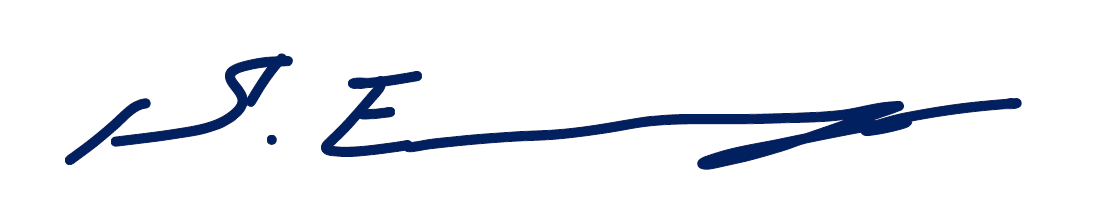 EinzelwettkämpfeTeamwettkämpfeHerrenDegenDegenHerrenFlorettFlorettHerrenSäbelSäbelDamenDegenDegenDamenFlorettFlorettDamenSäbelSäbelSolange Emmenegger, Disziplinchefin Fechten
Swiss University Sports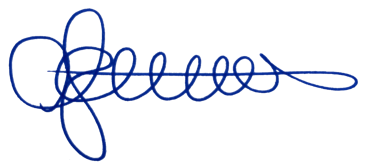 Daniel Lang, Chef LeistungssportSwiss Fencing 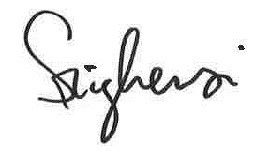 Simone Righenzi, Chef Leistungssport 
Swiss University Sports